Maths This year we will be continuing to use the Maths – No Problem! Mastery teaching approach from Singapore. For more information and parent videos, please visit the maths page of our school website 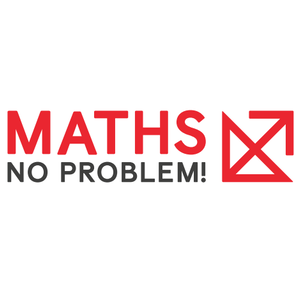 http://www.stjohnfisher-wigston.leics.sch.uk/learning/curriculum/mathsWe will be focussing on: Fractions Decimals and percentages Properties of shapes – Geometry Measurements English SkillsSpelling- revisiting high frequency words and using prefixes and suffixes Grammar and punctuation Handwriting – correctly joined up using cursive Writing – Haiku, non-chronological report, Adventure narrative, shape poem, newspaper report, diary entry Reading – ‘Tom Crean – Ice Man’St John FisherVoluntary Catholic Academy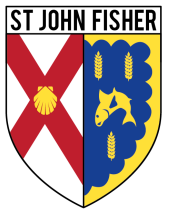 Pocket Plans for ParentsYear 5Spring 2022RE - Come and see Topics-Mission  Memorial SacrificeSacrifice PE Dance  Invasion – unit 3 Athletics Swimming St John FisherVoluntary Catholic AcademyPocket Plans for ParentsYear 5Spring 2022FrenchThis term, Year 5 will be learning about Les saisons. Vocabulary is covered about the four seasons, and activities that might be done during these times of year.  Pupils will also learn how to say the date, which is useful for a variety of situations. The unit rounds off with some useful arts and crafts vocabulary, and instructions in French for how to make a lantern for Chinese New Year.FrenchThis term, Year 5 will be learning about Les saisons. Vocabulary is covered about the four seasons, and activities that might be done during these times of year.  Pupils will also learn how to say the date, which is useful for a variety of situations. The unit rounds off with some useful arts and crafts vocabulary, and instructions in French for how to make a lantern for Chinese New Year.St John FisherVoluntary Catholic AcademyPocket Plans for ParentsYear 5Spring 2022Learning project We will be looking at the topic’ Frozen Kingdom’ for all of the Spring term. This project is geography based and will look at the characteristics and features of polar regions, including the North and South Poles and a detailed exploration of the environmental factors that shape and influence them.Art and Design Inuit project teaches children about the Inuit way of life, including some of their cultural and artistic traditions.Design and Technology project teaches children about remarkable engineers and significant bridges, learning to identify features, such as beams, arches and trusses. They complete a bridge-building engineering challenge to create a bridge prototype.Learning project We will be looking at the topic’ Frozen Kingdom’ for all of the Spring term. This project is geography based and will look at the characteristics and features of polar regions, including the North and South Poles and a detailed exploration of the environmental factors that shape and influence them.Art and Design Inuit project teaches children about the Inuit way of life, including some of their cultural and artistic traditions.Design and Technology project teaches children about remarkable engineers and significant bridges, learning to identify features, such as beams, arches and trusses. They complete a bridge-building engineering challenge to create a bridge prototype.St John FisherVoluntary Catholic AcademyPocket Plans for ParentsYear 5Spring 2022